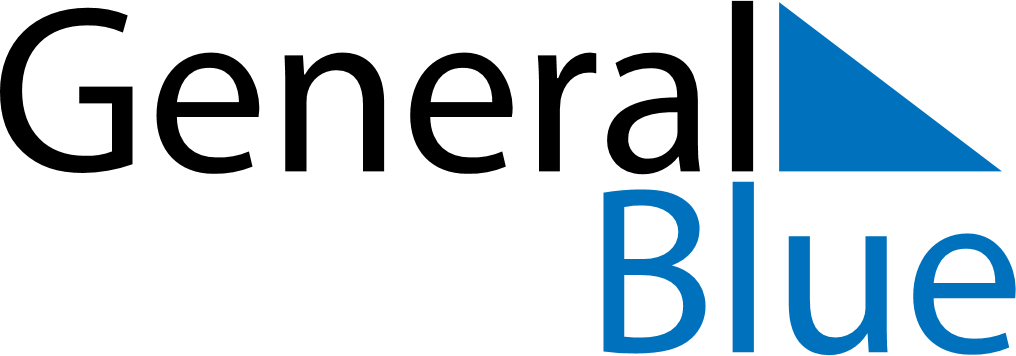 April 2019April 2019April 2019April 2019San MarinoSan MarinoSan MarinoMondayTuesdayWednesdayThursdayFridaySaturdaySaturdaySunday12345667Inauguration Ceremony891011121313141516171819202021Easter Sunday2223242526272728Easter Monday2930